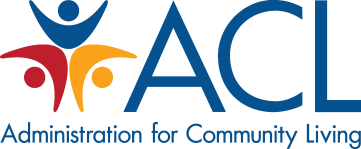 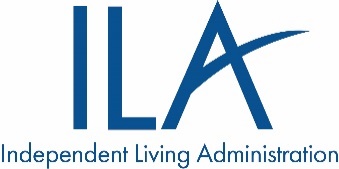 Executive Director ChangesGRANTEE CHECKLISTCompanion to FAQ: CIL ED ChangesBEFORE a new CIL ED is hired/promoted:Provide the ILA PO’s contact information to the BOD/interim ED.Provide the BOD/interim ED the FAQ:  CIL Executive Director Changes and companion checklist. Notify the ILA PO in writing of the BOD’s intent to hire/promote a new ED and the reason for the change i.e. retirement, termination, etc.Provide the ILA PO:a written description of the selection process indicating it is open, fair, and transparent;the ED job description; andthe final candidate’s resume and supporting documents.Submit anticipated budget changes resulting from the proposed personnel change, if applicable.Provide the ILA PO meeting minutes of the BOD approving the hire of the candidate. Inform the ILA PO of the new ED’s start date.Receive hiring approval from the ILA PO before hiring an ED/interim ED.New ED first steps:Contact the ILA PO to introduce yourself and provide the ILA PO full contact information.Update and learn how to access/use: GrantSolutions, Payment Management Systems, and ACLReporting (See FAQ Q11).Update contact information on the following websites (See FAQ Q11): System for Award Management (SAM): www.sam.govDun & Bradstreet (D&B): https://www.dnb.com/Initiate contact with ILRU and participate in new ED call series for one year from date of hire (See FAQ Q12).Notes